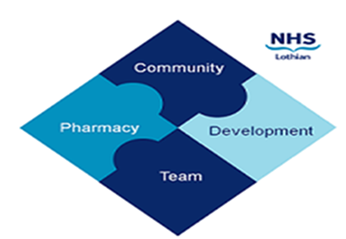 COMMUNITY PHARMACY DEVELOPMENT TEAM WEEKLY UPDATE   Wed 13th March 2024   We hope that you will take some time to read the information below and share with the whole team.    Ellen Jo and Fiona    
https://www.communitypharmacy.scot.nhs.uk/nhs-boards/nhs-lothian/      Easter Hols – please check your team will have ECS access over the Easter holiday weekend.  If you are issuing urgent supplies via Unscheduled Care, please ensure all Pharmacists including Locums are signed up correctly as per our Weekly Update on 7th February.  Your helpful Out-of-Hours Prof-2-Prof number should also be available via your pharmacy’s Unscheduled Care folder.Public Health Posters – Throughout March, it was planned that pharmacies would display a Public Health poster about menopause.  This campaign has been cancelled and pharmacies are asked to continue to display the Quit Your Way poster.  Detail on the Public Health campaign posters for 24/25 will be shared once arrangements are confirmed.Fraudulent Scripts – just a quick reminder that if you receive a script you suspect is fraudulent, do not give back to the patient, but please retain this in pharmacy and report to the police on 101. If CDs are involved, please also email our CD Governance team at  ControlledDrugGovernance@nhs.scot to make them aware.Antibiotic Survey - The UK Health Security Agency is asking all patient facing healthcare professionals in the UK to undertake a survey about their knowledge and attitudes about antibiotics, infection prevention and antibiotic resistance.  It takes 20 minutes to complete, and a certificate of completion can be requested afterwards.  This is a great opportunity to collaborate with a national service undertaking important research and give your views and opinions on real life practice.  For anyone working on the RPS Core Advanced Curriculum this could be used to support demonstration of competency 5.4 (collaborates with others in undertaking research and supports others to engage with research and improvement activities).  Please see attached flyer for further info and link to the survey; it needs to be completed by Friday 15th March 2024.Substance Misuse Peer Reviews - This is an established peer review group for pharmacists who work across NHS Lothian with people who use drugs. The meeting is held every two months on Teams and is attended by pharmacists from primary care, the specialist services and community pharmacy. We have frequent educational sessions and guest speakers - recent examples include sessions on managing injection injuries and speakers from Scottish Families Affected by Drugs (SFAD). The review group is also a valuable resource for those in training, whether through IP or Teach and Treat, and includes plenty of opportunities to discuss cases and ask question of your peers.  If you feel you may benefit from attending this group, please discuss with your manager in the first instance, and contact barry.chapman2@nhs.scot to be added.Pharmacy IT Verification Certificates – reminder to all affected pharmacies to download an updated Verification Certificate on your pharmacy’s main computer before Sunday 24th March unless your site is on the Exception list.  This list, and details on how to download a certificate if needed, were emailed to all pharmacy shared mailboxes on 6th and 12th March.  If you need to renew but don’t, you will not be able to download any AMS or MCR scripts!We hope that you are all keeping well. Please get in touch with us if there is anything you would like to see more information on or if you have any questions. The Community Pharmacy Development TeamRoyal Edinburgh Hospital 